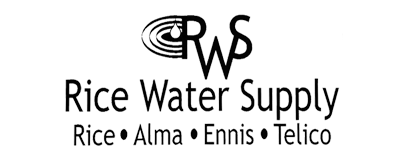 P O  Box 137Rice, Texas  75155903-326-5551903-326-5553 faxBoard Meeting AgendaDate:  Tuesday,  January 15, 2019Place:  200 E. Calhoun, Rice, Texas 75155Time:  6:00 pmAgenda:Call to orderEstablish QuorumReview minutes of last meetingReview Financial Statements for November 2018Operations report from Office Manager: which includes but not limited to procedures to run the office, any customer service problems, and daily office duties report.Operations report from the General Manager: which includes but not limited to discussion of present and future construction, any maintenance items, and daily leak reportDiscuss and consider 2019 Budget.Closed executive session on Section 551.074 Personnel Matters or Section 551.071 Consultations with Attorney.Reconvene the Public Meeting.Vote on any items considered in the closed executive session.Adjourn 